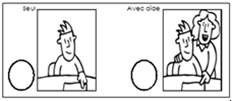 Compétence : EXPLORER LE MONDE DU VIVANT / trier des animaux selon leur mode de déplacement Date :Tu tries les animaux selon leur mode de déplacement.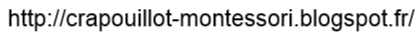 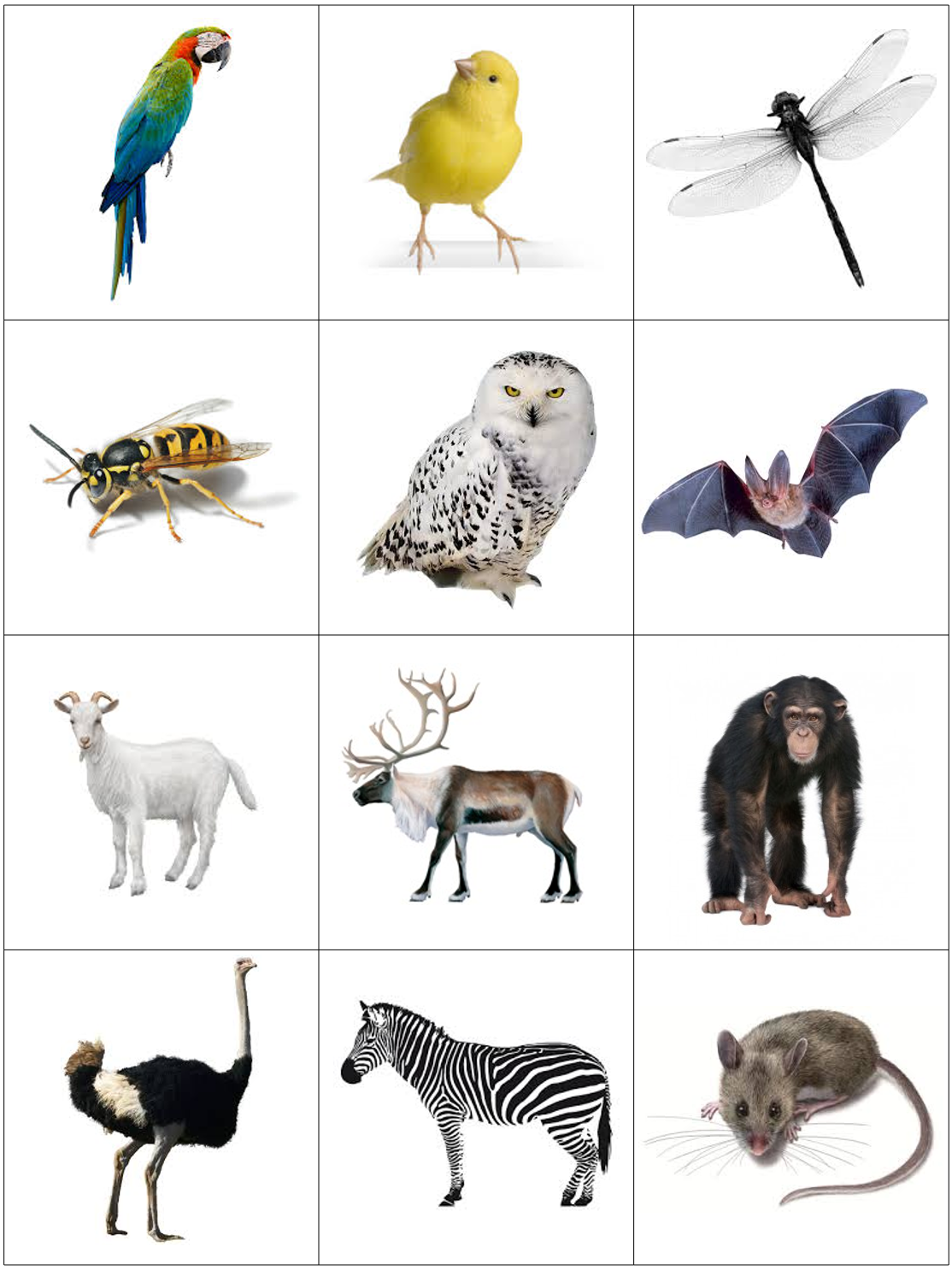 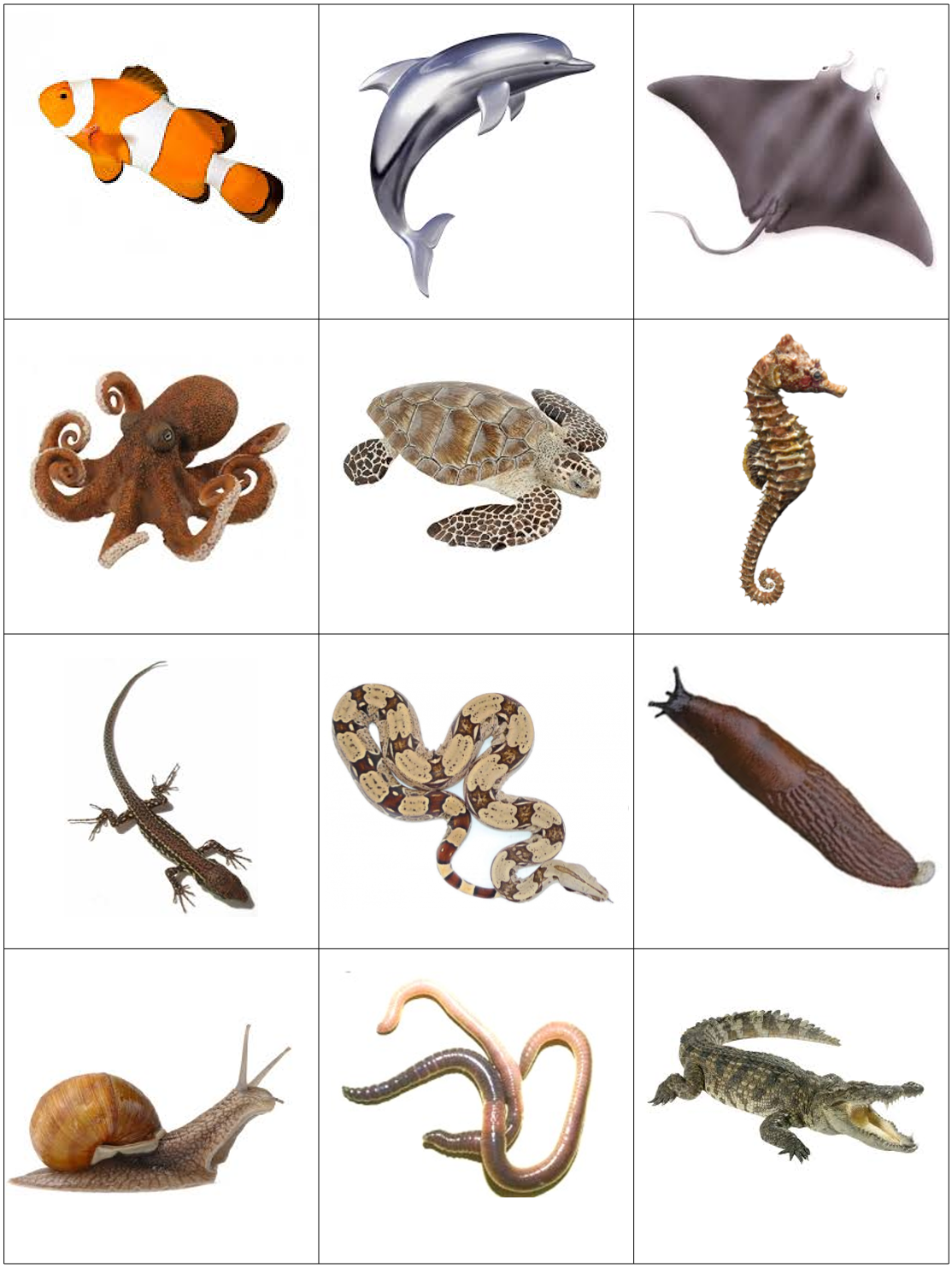 